Solidaris Health - Centre d’Etudes en Santé Publique10 Boulevard de la République, BP 1000 DjiboutiSecrétariat : 00253 21 250237        Mobile : 00253 77 068525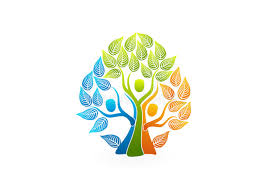 Mail : solidaris.health@gmail.comMission: Revue du Programme de National de Lutte contre le Paludisme.Djibouti, République de Djibouti. Aout-Septembre 2018. Rapport de la visite de terrain pour la Région Obock.Visite de terrain réalisé le 05-06 Août 2018.Structure visité CMH d’Obock.Auteurs:Ms Hawa Aden FARAH, MScDr Bouh Abdi KHAIREH, MD, PhD, MSc (auteur référent)bouh.abdi@gmail.comOutil 1 :Informations générales sur le centre de santé :  Région Sanitaire/Nom du CentreOutil 2 : Prise en charge du paludismeOutil 3:  Gestion, Approvisionnement et StockOutil 4: LutteantivectorielleOutil 5: Prévention/IECOutil 6: Surveillance épidémiologiqueCommentaires et conclusionsLIMITES:Pas de personnel dédié à la lutte contre le paludismePas de plan d'action annuel, mensuel et hebdomadairepas de données des zones limitrophes, qualités des données et reporting difficileDifficile d’évaluer le niveau de la sensibilisation car pas d'associations identifiéesPas accès au stock de MILDA Difficile d’avoir le quota exact sur le nombre des MILDA distribuées (CPN, PCIME,…). Les registres ne sont pas à jour.Les fiches et formulaires pour les enquêtes épidémiologiques sont inexistantesRecommandations finales:Refaire une supervision indépendante pour évaluer la réalité des données fournis.Former les personnels sur le protocole de dosage de l’artesunate injectable.Disponibiliser le sirop pour enfants 0 à 5 ans. Selon le major; les ressources du CMH sont sur-utilisés par les demandes de l’OIM pour le soin des étrangers. Renforcer le circuit des réapprovisionnements des medicaments, des MILDA. Disponibiliser le guide technique.Activer et renforcer les associations des sensibilisations à base communautaire et leur consacrer un financement. Renforcer la surveillance entomologique et améliorer la destruction des gîtes larvaires.PersonnelPersonnelPersonnelPersonnelPersonnelPersonnelPersonnelPersonnelPersonnelPersonnelQualificationMédecinAux Inf.Aux Inf.Inf.Inf.Lab.Lab.Lab.Sage femNombre412 à 1412 à 143338Formé sur le protocole de paludisme les 2 dernières années (oui/non)000000000Existence d'un système de référenceOuicompletOuicompletOuiincompletOuiincompletOuiincompletOuiincompletNonNonNonExistence d'un système de référence11OuiOuiOuiNonNonExistence d’algorithmes (pour la prise en charge du paludisme) affichésExistence d’algorithmes (pour la prise en charge du paludisme) affichésExistence d’algorithmes (pour la prise en charge du paludisme) affichésExistence d’algorithmes (pour la prise en charge du paludisme) affichésExistence d’algorithmes (pour la prise en charge du paludisme) affichés111Existence de manuels de référence (pour la prise en charge du paludisme)Existence de manuels de référence (pour la prise en charge du paludisme)Existence de manuels de référence (pour la prise en charge du paludisme)Existence de manuels de référence (pour la prise en charge du paludisme)Existence de manuels de référence (pour la prise en charge du paludisme)44Existence d'un circuit de distribution des moustiquairesAu niveau des CPNLes agents de santé communautaires (y compris les animateurs de santé)AssociationsPEV/PNBC*Existence d'un circuit de distribution des moustiquairesAu niveau des CPNLes agents de santé communautaires (y compris les animateurs de santé)AssociationsPEV/PNBC*Existence d'un circuit de distribution des moustiquairesAu niveau des CPNLes agents de santé communautaires (y compris les animateurs de santé)AssociationsPEV/PNBC*Existence d'un circuit de distribution des moustiquairesAu niveau des CPNLes agents de santé communautaires (y compris les animateurs de santé)AssociationsPEV/PNBC*Existence d'un circuit de distribution des moustiquairesAu niveau des CPNLes agents de santé communautaires (y compris les animateurs de santé)AssociationsPEV/PNBC*44Existence d'un circuit de distribution des moustiquairesAu niveau des CPNLes agents de santé communautaires (y compris les animateurs de santé)AssociationsPEV/PNBC*Existence d'un circuit de distribution des moustiquairesAu niveau des CPNLes agents de santé communautaires (y compris les animateurs de santé)AssociationsPEV/PNBC*Existence d'un circuit de distribution des moustiquairesAu niveau des CPNLes agents de santé communautaires (y compris les animateurs de santé)AssociationsPEV/PNBC*Existence d'un circuit de distribution des moustiquairesAu niveau des CPNLes agents de santé communautaires (y compris les animateurs de santé)AssociationsPEV/PNBC*Existence d'un circuit de distribution des moustiquairesAu niveau des CPNLes agents de santé communautaires (y compris les animateurs de santé)AssociationsPEV/PNBC*111Existence d'un circuit de distribution des moustiquairesAu niveau des CPNLes agents de santé communautaires (y compris les animateurs de santé)AssociationsPEV/PNBC*Existence d'un circuit de distribution des moustiquairesAu niveau des CPNLes agents de santé communautaires (y compris les animateurs de santé)AssociationsPEV/PNBC*Existence d'un circuit de distribution des moustiquairesAu niveau des CPNLes agents de santé communautaires (y compris les animateurs de santé)AssociationsPEV/PNBC*Existence d'un circuit de distribution des moustiquairesAu niveau des CPNLes agents de santé communautaires (y compris les animateurs de santé)AssociationsPEV/PNBC*Existence d'un circuit de distribution des moustiquairesAu niveau des CPNLes agents de santé communautaires (y compris les animateurs de santé)AssociationsPEV/PNBC*44Existence d'un circuit de distribution des moustiquairesAu niveau des CPNLes agents de santé communautaires (y compris les animateurs de santé)AssociationsPEV/PNBC*Existence d'un circuit de distribution des moustiquairesAu niveau des CPNLes agents de santé communautaires (y compris les animateurs de santé)AssociationsPEV/PNBC*Existence d'un circuit de distribution des moustiquairesAu niveau des CPNLes agents de santé communautaires (y compris les animateurs de santé)AssociationsPEV/PNBC*Existence d'un circuit de distribution des moustiquairesAu niveau des CPNLes agents de santé communautaires (y compris les animateurs de santé)AssociationsPEV/PNBC*Existence d'un circuit de distribution des moustiquairesAu niveau des CPNLes agents de santé communautaires (y compris les animateurs de santé)AssociationsPEV/PNBC*44Dernière supervision effectué dans ce centre par le PNLPJUILLET 2018JUILLET 2018JUILLET 2018JUILLET 2018JUILLET 2018JUILLET 2018JUILLET 2018JUILLET 2018JUILLET 2018SCORE333333333Activités/TâchesOuiNonObservationsDiagnostic et traitement (évaluer la qualité du diagnostic et des examens complémentaires demandés)Le diagnostic différentiel est pertinentA1Les examens demandés sont pertinentsA1Le diagnostic retenu est correctA1Antipaludique approprié selon les directives nationalesB4Pas de traitement pour les femmes enceintesDose appropriéeB4Besoin de formation en artesunate injectable Référence en cas de paludisme graveA1Conseils à la mère/patient (l'agent a-t-il donné les conseils relatifs aux éléments ci-après?)Administration du traitement pendant une durée recommandéeA1Administration d'un antipyrétique en cas de fièvreA1Faire le bain avec eau tiède pour réduire la fièvreNRRevenir à l'établissement si après 2 jours la fièvre ne diminue pas ou si apparition d'un ou des signes de dangerA1Ils suivent les patients des cas vivax pour la prescription d’une dose appropriéeUtilisation de la moustiquaire imprégnée d'insecticidesD4Rupture en MILDAttitudes de l'agent envers la mère /patientDire à la mère/patient qu'il/elle a le paludismeA1S'assurer que la mère/patient sait comment administrer le médicamentD4Permettre à la mère/patient de poser des questionsNRSCOREB3B3B3LaboratoireScoresGE seuleC3FS seule (Problème avec la machine)C4GE et FSD4GE/FS faits sur tous les maladesC3GE/FS faits sur certains maladesEnfants de moins de 5ansA1Femmes enceintes avec fièvreA1Cas qui ne réagissent pas au traitementA1Autres (lesquels)A1Existence d'un laboratoire fonctionnel1Identification des espèces de parasitesC3Notification correcte des résultats (+ à ++++)D4Existence d'un système de contrôle de qualitéD4Nbre de lames examinées au cours des 12 derniers mois (PAS DE NOMBRE EXACTE)NRNbre de lames positives pour les parasites du paludisme au cours des 12 derniers moisNR% de  lames positives confirmées par le contrôle de qualitéD4Le labo peut-il faire les examens suivantsDosage de l'hémoglobineD4Dosage de l'hématocriteD4GlycémieA1Formule sanguineA1Y a-t-il eu une rupture de stock pendant plus de 3 jours au cours des 3 derniers mois pour les produits suivants?Colorants1Lames1Vaccinostylesou aiguilles1SCOREC3MédicamentsDisponiblesSeuild'alertecalculéStock actuelBesoinsNbre de jrs de rupture de stock/3moisCTA  5-14 Kg 31 boîtes (ou 25 pièces)1X30 CTA  15-24 Kg31 boîtes (ou 25 pièces)25 BLISTERSCTA  25-34 Kg41 boîtes (ou 25 pièces)CTA > 34 Kg41 boîtes (ou 25 pièces)CTA  5-14 Kg  2eme ligne41 boîtes (ou 25 pièces)CTA  15-24 Kg 2eme ligne41 boîtes (ou 25 pièces)CTA  25-34 Kg 2eme ligne41 boîtes (ou 25 pièces)CTA > 34 Kg 2eme ligne41 boîtes (ou 25 pièces)Quinine41 boîtes (ou 25 pièces)Clyndamicine41 boîtes (ou 25 pièces)Artesunate injectable11 boîtes (ou 25 pièces)100X5Arthemeter injectable41 boîtes (ou 25 pièces)TDR21 boîtes (ou 25 pièces)2X25Lames11 boîtes (ou 25 pièces)10X50Lamelles11 boîtes (ou 25 pièces)10X50Giemsa11 boîtes (ou 25 pièces)1 COFFRETSBoites de conservation des lames11 boîtes (ou 25 pièces)Methanol11 boîtes (ou 25 pièces)Paracétamol11 boîtes (ou 25 pièces)Sérumglucoséisotonique à 5%11 boîtes (ou 25 pièces)Sérumphysiologique41 boîtes (ou 25 pièces)Tubulure11 boîtes (ou 25 pièces)Tube de prélèvement NFS41 boîtes (ou 25 pièces)2ml11 boîtes (ou 25 pièces)5ml11 boîtes (ou 25 pièces)10ml11 boîtes (ou 25 pièces)CathétersG18, 19G20, 21G22,23      G24,2511 boîtes (ou 25 pièces)CathétersG18, 19G20, 21G22,23      G24,2511 boîtes (ou 25 pièces)CathétersG18, 19G20, 21G22,23      G24,2541 boîtes (ou 25 pièces)CathétersG18, 19G20, 21G22,23      G24,2541 boîtes (ou 25 pièces)Epicrâniennes41 boîtes (ou 25 pièces)Cotonhydrophile11 boîtes (ou 25 pièces)Alcooléthylique11 boîtes (ou 25 pièces)SCORE22222ScoresScoresEquipementsDisponiblesA jourNon disponibleMicroscope  Olympus CX234Balance 4Microscope LED4Start 4 STAGO4SCORE444ScoresScoresScoresDocumentsDisponiblesA jourNon disponibleFiches de stock des antipaludiques et consommables1Registres de sorties journaliers1Souchesd'ordonnances1Fiches/Guides techniques sur la prise en charge du paludisme1SCORE111Activités en partenariat avec l’INSPDScoresPlan d’actionannuel4Nombre de réunion de coordination sur 12 mois4Nombre de réunion de synthèse des données sur 12 mois4rapport hebdomadaire épidémiologique sur le paludisme : nombre ; contenu ; promptitude1Nombre de bulletins entomologiques produits conjointement sur 12 moisNRRelevé  mensuel des pièges : nombre ; promptitude ; contenu4Cartographie des gites larvaires : disponible ; a jour ; 4Destruction des gites larvaires : nombre d’activités planifiées, réaliséesD4Nombre de Formation en entomologie sur 12 moisNRSurveillance de la faune des vecteurs sur 12 moisNombred’Activitésd’identification4Nombre d’Activités de test phénotypique4Nombred’Activités Knock-Out tests4Nombred’Activités de chimiorésistance4Disponibilité et fonctionnalité du laboratoire INSPD4Capacités d’Identification des espèces de moustiquesD4Notification correcte des résultats4Plan de la gestion des résistances aux insecticides : Disponibilités ; activités, rapports ; étatD4Existence d'un système de contrôle de qualité4Nbre de pulvérisation spatiale au cours des 12 derniers moisNRdisponibilité de la Cartographie des espèces4la pulvérisation intra-domiciliaire : disponibilité ; réalisationsD4Le labo peut-il faire les examens suivantsMarqueurs génétiques de résistance aux insecticidesD4Génotypage des espècesD4Y a-t-il eu une rupture de stock pendant plus de 3 jours au cours des 3 derniers mois pour les produits suivants?Colorants4Carburant4insecticides et larvicides4réactifs4consommables4SCORED4MoustiquairesANNEE :                                       PERIODE:MoustiquairesANNEE :                                       PERIODE:MoustiquairesANNEE :                                       PERIODE:MoustiquairesANNEE :                                       PERIODE:MoustiquairesANNEE :                                       PERIODE:MoustiquairesANNEE :                                       PERIODE:MILDsMILDsMILDsMILDsMILDsMILDsFe enceintesFe enceintesEnfants<5ansEnfants<5ansCasconfirmés de paludismeCasconfirmés de paludismeProvenanceFMAutresFMAutresFMAutresQuantitésdistribuésNRNRNRNRNRNRQuantité en stockNRNRNRNRNRNRExiste-t-il une planification IEC /paludisme dans votre centre de santéScoresExiste-t-il un comité IEC/paludisme dans votre santé1Faites-vous de l'IEC paludisme dans votre centre de santéD4Faites-vous de l'IEC paludisme dans la communautéC1Nombre de séances au niveau du centre de santé au cours des 3 derniers moisD4Nombre de séances au niveau de la communauté au cours des 3 derniers moisD4Existe-t-il du matériel IEC dans votre centre de santéAffiches1Dépliants4Boîtes à images4Autres (spécifier)4Le matériel IEC paludisme est-il affiché dans votre centre de santé1Utilisez-vous d'autres canaux de communication dans votre centre de santéAnimateurs de santéC1Combien de fois/mois(depend de l’urgence)NRMosquéeC1Combien de fois/moisNRAutres (lesquels)D4Combien de fois/moisNRSCOREC1ScoresScoresDisponiblesA jour et bien remplisFiches de pointagejournalier1Formulaires de rapports mensuels1Registres de consultations (utilisation des définitions des cas)2Graphiques de suivi des cas de paludisme1Graphique de suivi du seuil épidémique4Les données sont analysées 1X/mois4Analyse par âge et groupe de populations (enfants de moins de 5 et femmes enceintes)1Analyse par zones (secteurs ou cellules)1Analyse par période (semaine, mois, années)1Décision(s) prise(s) suivant l'analyse faite1Le feed-back est fait 1X/mois au niveau du centre de santé2Le feed-back est fait 1X/mois dans la communauté4Le rapport hebdomadaire est envoyé à temps au niveau du district1Le rapport mensuel est envoyé à temps au niveau du district1Fiche d’investigation1SCORE22Etablissement de santéPrise en charge et LaboratoireDocumentsStocks  des ACT et TDREquipementDocumentsLutte anti vectorielle MII/LAVIDocumentsSensibilisationActivitésDocumentsEnquête épidémiologiqueDocumentsPoints forts à maintenir de la structureRéalisation d’une GE en complément avec un TDRDisponibilité d’un guide technique et de l’affiche des espèces d’identificationsPrésence d’un Artésunate injectable Points à améliorerRenforcer le circuit de réapprovisionnementdes matérielslaboratoiresFormesirop pour les enfants 0 à 5 ans,Algorithme pour préciser les protocoles des dosages pour l’artesunate injectable,Formation des personnels,Réapprovisionnement en réactifs, eau distillé, RAL, colorantsAchatd’une NF et microscope olympusFormation du personnelRenforcer le circuit de réapprovissionnement des TDR et des ACTRenforcer le réapprovissionnement en moustiquaireRenforcer les moyens des preventions, logistiques et financiers